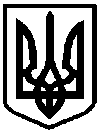 УКРАЇНАФОНТАНСЬКА СІЛЬСЬКА РАДАОДЕСЬКОГО РАЙОНУ ОДЕСЬКОЇ ОБЛАСТІРІШЕННЯСорок третьої сесії Фонтанської сільської ради VIII скликання№1613-VIII                                                                      від 22.08.2023 рокуПро внесення змін до рішення сесії від 21.03.2023 року №1184 - VIII                                                                «Про затвердження Програми розвитку місцевого самоврядування та сприяння відкритості і прозорості діяльності органів місцевого самоврядування Фонтанської сільської територіальної громади на 2023-2025 роки»З метою створення належних умов для забезпечення розвитку місцевого самоврядування , сприяння відкритості та прозорості діяльності органів місцевого самоврядування Фонтанської сільської територіальної громади на 2023-2025 роки, відповідно до Указу Президента України від 24 лютого 2022 року № 64/2022 «Про введення воєнного стану в Україні», Указу Президента України від 06.02.2023 р. № 58/2023 «Про продовження строку дії воєнного стану в Україні», яким строк дії воєнного стану в Україні продовжується з 19 лютого  2023 року строком на 90 діб, керуючись ст. 91 Бюджетного кодексу України, керуючись ст. 26  Закону України «Про місцеве самоврядування в Україні», Фонтанська сільська  рада  Одеського району Одеської області,-    ВИРІШИВ:Внести зміни до  рішення сесії від 21.03.2023 року №1184 - VIII                                                                «Про затвердження Програми розвитку місцевого самоврядування та сприяння відкритості і прозорості діяльності органів місцевого самоврядування Фонтанської сільської територіальної громади на 2023-2025 роки»1.2. Внести зміни та затвердити в новій редакції  «Напрями, завдання  та заходи Програми розвитку місцевого самоврядування та сприяння відкритості і прозорості діяльності органів місцевого самоврядування Фонтанської сільської  2. Контроль  за  виконанням  даного  рішення  покласти на  постійну комісію з питань фінансів, бюджету, планування соціально - економічного розвитку, інвестицій та міжнародного співробітництва (заступника голови комісії Альону Вавілову).Сільський голова                                                                   Наталія КРУПИЦЯДодаток № 1 до Програмирішення сесії Фонтанської сільської ради                                                                                                   від  22.08.2023 року № 1618 - VIIIНапрями діяльності і заходи реалізації ПрограмиСільський голова                                                                                                        Наталія КРУПИЦЯ№з/ііЗавданняЗміст заходівЦільова група (жінки/чоловіки різних груп)ТермінвиконанняВиконавціДжерелафінансуванняОбсяги фінансування по роках, тис. гри.Обсяги фінансування по роках, тис. гри.Обсяги фінансування по роках, тис. гри.Обсяги фінансування по роках, тис. гри.Очікуваний результат№з/ііЗавданняЗміст заходівЦільова група (жінки/чоловіки різних груп)ТермінвиконанняВиконавціДжерелафінансування2023 рік2024 рік2025 рікВсьогоОчікуваний результат1234567891011121Створення децентралізованої моделі організації місцевої влади, спроможної ефективно впливати процеси соціально-економічного й культурного розвитку території громади в сучасних нестабільних політичних, економічних умовахВивчення досвіду кращих  практиків місцевого самоврядування, ознайомлення з досвідом роботи інших територій щодо розвитку територіальних громадМешканці громади, споживачі послуг (жін./чол.)Жінки – 11 600 ; чоловіки – 8 613 ; діти до 15 років - 40342023 рікФонтанська сільська рада. Управління фінансівМісцевий бюджетВизначення головних цілей та пріоритетів перспективного соціально-економічного зростання громади1Створення децентралізованої моделі організації місцевої влади, спроможної ефективно впливати процеси соціально-економічного й культурного розвитку території громади в сучасних нестабільних політичних, економічних умовахКонсультаційні послуги з розробки Стратегії відновлення та розвитку території Фонтанської територіальної громади Одеського району Одеської області Мешканці громади, споживачі послуг (жін./чол.)Жінки – 11 600 ; чоловіки – 8 613 ; діти до 15 років - 40342023 рікФонтанська сільська рада. Управління фінансівМісцевий бюджетВизначення головних цілей та пріоритетів перспективного соціально-економічного зростання громади1Створення децентралізованої моделі організації місцевої влади, спроможної ефективно впливати процеси соціально-економічного й культурного розвитку території громади в сучасних нестабільних політичних, економічних умовахІнформаційно – консультативні послуги з питань розробки Стратегії відновлення та розвитку території Фонтанської територіальної громади Одеського району ОдеськоїМешканці громади, споживачі послуг (жін./чол.)Жінки – 11 600 ; чоловіки – 8 613 ; діти до 15 років - 40342023 рікФонтанська сільська рада. Управління фінансівМісцевий бюджет50,050,0Визначення головних цілей та пріоритетів перспективного соціально-економічного зростання громади1Створення децентралізованої моделі організації місцевої влади, спроможної ефективно впливати процеси соціально-економічного й культурного розвитку території громади в сучасних нестабільних політичних, економічних умовахРозробка Стратегії відновлення та розвитку території Фонтанської територіальної громади Одеського району ОдеськоїМешканці громади, споживачі послуг (жін./чол.)Жінки – 11 600 ; чоловіки – 8 613 ; діти до 15 років - 40342023 рікФонтанська сільська рада. Управління фінансівМісцевий бюджет500.0500.0Визначення головних цілей та пріоритетів перспективного соціально-економічного зростання громади1Створення децентралізованої моделі організації місцевої влади, спроможної ефективно впливати процеси соціально-економічного й культурного розвитку території громади в сучасних нестабільних політичних, економічних умовахКонсультаційні послуги по практичним рекомендаціям виконання окремих положень Стратегії відновлення та розвитку території Фонтанської територіальної громади Одеського району ОдеськоїМешканці громади, споживачі послуг (жін./чол.)Жінки – 11 600 ; чоловіки – 8 613 ; діти до 15 років - 40342023- 2025 рокиФонтанська сільська рада. Управління фінансівМісцевий бюджетВизначення головних цілей та пріоритетів перспективного соціально-економічного зростання громади2Формування повноцінної системи місцевого самоврядування згідно з європейськими  стандартами;Участь у міжнародних, всеукраїнських, обласних  семінарах, тренінгах, навчаннях, форумах, науково-практичних конференціяхМешканці громади, споживачі послуг (жін./чол.)Жінки – 11 600 ; чоловіки – 8 613 ; діти до 15 років - 40342023 рікФонтанська сільська рада. Управління фінансівМісцевий бюджетПідвищення рівня ефективності використання кадрового потенціалу громади2Формування повноцінної системи місцевого самоврядування згідно з європейськими  стандартами;Забезпечення системної перепідготовки та підвищення кваліфікації посадових осіб місцевого самоврядуванняМешканці громади, споживачі послуг (жін./чол.)Жінки – 11 600 ; чоловіки – 8 613 ; діти до 15 років - 40342023 рікФонтанська сільська рада. Управління фінансівМісцевий бюджетПідвищення рівня ефективності використання кадрового потенціалу громади3Відродження духовних цінностей, підняття патріотизму і національної самосвідомості мешканців  громади-придбання символів держави( прапори) Мешканці громади, споживачі послуг (жін./чол.)Жінки – 11 600 ; чоловіки – 8 613 ; діти до 15 років - 40342023 рікФонтанська сільська рада.Місцевий бюджет49.049.0Підвищення рівня інформованості громадян про діяльність органів місцевого самоврядування4Відновлення контролю за станом і динамікою розвитку територіальної громади, створення умов в громаді як інвестиційно – привабливої територіїСтворення дорожньої карти для інвесторів щодо залучення зовнішніх і внутрішніх інвестиційМешканці громади, споживачі послуг (жін./чол.)Жінки – 11 600 ; чоловіки – 8 613 ; діти до 15 років - 40342023-2025 рокиФонтанська сільська радаМісцевий бюджетПідвищення фінансової стабільності громади4Відновлення контролю за станом і динамікою розвитку територіальної громади, створення умов в громаді як інвестиційно – привабливої територіїРозроблення плану заходів з промоції інвестиційної привабливості Фонтанської громади;Мешканці громади, споживачі послуг (жін./чол.)Жінки – 11 600 ; чоловіки – 8 613 ; діти до 15 років - 40342023-2025 рокиФонтанська сільська радаМісцевий бюджетПідвищення фінансової стабільності громади4Відновлення контролю за станом і динамікою розвитку територіальної громади, створення умов в громаді як інвестиційно – привабливої територіїПостійне оновлення бази даних інвестиційно привабливих вільних земельних ділянок та виробничих приміщень, придатних для інвестув-ання та реалізації інвестиційних проектівМешканці громади, споживачі послуг (жін./чол.)Жінки – 11 600 ; чоловіки – 8 613 ; діти до 15 років - 40342023-2025 рокиФонтанська сільська радаМісцевий бюджетПідвищення фінансової стабільності громади4Відновлення контролю за станом і динамікою розвитку територіальної громади, створення умов в громаді як інвестиційно – привабливої територіїРозвиток міжнародної співпраці, розширення міжнародних контактів, що в майбутньому забезпечить стале економічне зростання територіальної громади та позитивно вплине на залучення інвестицій шляхом спільної реалізації проєктівМешканці громади, споживачі послуг (жін./чол.)Жінки – 11 600 ; чоловіки – 8 613 ; діти до 15 років - 40342023-2025 рокиФонтанська сільська радаМісцевий бюджетПідвищення фінансової стабільності громадиВсьогоВсьогоВсьогоВсьогоВсьогоВсьогоВсього599.0599.0